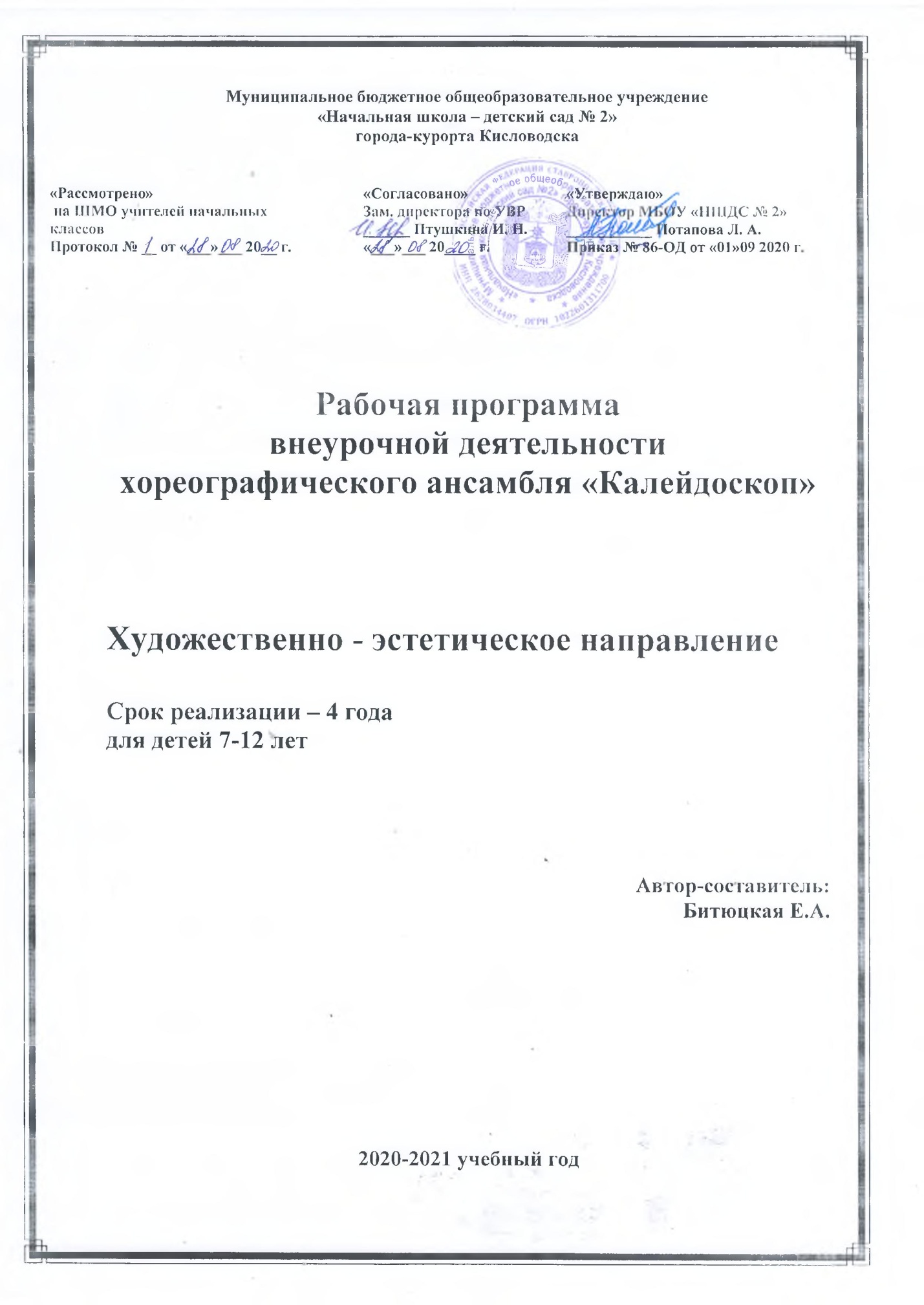 Пояснительная запискаДанная программа является программой дополнительного образования детей и носит художественно-эстетическую направленность, так как она ориентирована на развитие общей и эстетической культуры учащихся.Срок реализации дополнительной образовательной программы: Хореографического ансамбля «Калейдоскоп» - 4 годаАктуальность  разработки данной программы связана с активным развитием и ростом популярности хореографического направления среди детей, подростков и молодежи в стране, необходимостью создания соответствующей системы преподавания данной области искусства, отвечающей современным культурно-нравственным ценностям нашего общества. Программа ориентирована на общечеловеческие ценности, знакомит детей с танцевальной культурой, развивает физические, интеллектуальные и художественные данные, способствует самовыражению ребенка через язык танца и музыки.Новизна программы состоит в том, что, изучая особенности танцевального искусства,  учащиеся  получают достаточно полную информацию по данному курсу из различных областей знаний, таких как история быта, культура народов мира,  мировая художественная культура, музыкальное  искусство, искусство и дизайн народного  костюма.  Педагогическая целесообразность образовательной программы дополнительного образования детей заключается в том, что учащиеся,  благодаря занятиям на протяжении 4 лет, комплексно осваивают азы хореографии, приобретая и совершенствуя  мастерство танцора,  воспитывая в себе волевые качества, качества взаимовыручки, культуры поведения, как в жизни, так и на сцене, обретают духовный рост,  обогащаются, соприкасаясь с разнообразными пластами искусства.Цель: Осуществление принципа непрерывности образовательного процесса как многоуровневой системы дополнительного образования, направленной на общекультурную  и допрофессиональную подготовку в хореографическом искусстве.Задачи:Образовательные: -знакомство с историей хореографического искусства;-знакомство с танцевальной терминологией; -знакомство с балетными  произведениями и их авторами; -обучение основам танцевального  мастерства, балетным  движениям. Воспитательные:-воспитание художественного вкуса;-воспитание танцевальной этики; -воспитание общечеловеческих качеств: толерантности, честности, ответственности и коммуникабельности.-формирование позитивного отношения к своему «Я»;-формирование у ребенка положительных черт характера, способствующих лучшему взаимопониманию в процессе общения; корректировка его нежелательных черт характера и поведения.  Развивающие:-развитие устойчивого интереса к предмету;-развитие интереса к занятиям  в рамках  профессиональной ориентации;-развитие креативных способностей и эмоциональной сферы детей;-развитие внимания, наблюдательности и способности к яркому самовыражению;-развитие навыка завоевания внимания аудитории.Формы и режим занятийУсловия реализации программы.Программа предназначена для детей в возрасте от 7 до10 лет,  как мальчиков, так и девочек.   По данной программе могут обучаться и новички, и дети уже посещавшие ранее занятия различных творческих объединенийПрограмма рассчитана на 4 года:Продолжительность обучения  39 недель в год Возраст детей:Образовательная программа рассчитана на работу с детьми: 	смешанная возрастная группа:	7-10 лет.Учебный год начинается  1сентября и заканчивается  23 июня. Период с 25 августа по 15 сентября проводится запись детей. С 15 сентября по 1 октября период комплектации групп.  Прием обучающихся осуществляется на основании  заявления от родителей и в соответствии с договором.Расписание занятий объединения составляется для создания благоприятного режима дня детей с учетом пожеланий родителей. В расписании для семидневной рабочей недели учитывается: расписание занятий школ города, возраст детей и психогигиенических  требования к занятиям.В коллективе занимаются дети, имеющие определенные навыки в хореографии, полученные ими в детском саду, в семье, или другом учреждении  и дети не имеющие этих навыков. Дети принимаются в течении года. Методические рекомендации к организации урока.Одним из главных моментов в работе с детским коллективом является воспитательная работа- его сплоченность, дружба между воспитанниками.Коллективная работа способствует  не только всестороннему эстетическому развитию, но информированию нравственных качеств ребенка. В задачу педагога входит не только дать определенные знания, но и создать комфортный микроклимат в коллективе.Условия набора в хореографическое объединение:Набор в хореографическое объединение осуществляется для всех желающих с 7 лет, при наличии у них чувства ритма. В группы 2-го и следующих годов обучения зачисляются учащиеся, успешно прошедшие предыдущий этап обучения и выполнившие требования итоговой аттестации. Итоговой аттестацией является:открытые уроки, на которых показываются не только танцевальные этюды, но и учебная работа. Такие уроки проводятся  в первом и втором полугодии.Работа с родителями В сегодняшней жизни родители заняты в основном  решением социально бытовых проблем. Однако родители учащихся хореографической студии, принимают самое активное участие в жизни данного коллектива. На родительских собраниях и открытых уроках, педагоги хореографического объединения постоянно говорят о детях, об их проблемах воспитания, не переводя разговор на личность ребенка.Педагоги хореографического объединения привлекают родителей к мероприятиям, способствующим совместной деятельности родителей и детей. Родители приглашаются на выступления, для них организуются концерты, совместные чаепития. Они привлекаются для пошива костюмов, к подготовке и проведению праздников, концертов, совместным экскурсиям. Такая работа способствует общности интересов детей и родителей, служит эмоциональной и духовной близости.  Методика преподавания занятий в хореографическом объединении.Методика преподавания в хореографическом объединении основана на принципах профессионального хореографического искусства, при этом ограниченное количество времени, в течение которого дети осваивают танцевальную грамоту, требует от педагога особого внимания к эффективности методов обучения.Методика проведения занятий 1го года обучения.Занятия  начинаются с поклона по VI позиции. Дальше разминка на середине зала, упражнения для шеи, повороты головы в сторону вперед и назад. Неглубокое приседание по VI позиции, скрещивание ручек в замок ( сначала правая потом левая); прыжки по VI позиции на раз и каждый счет, ручки перед собой, как лапки у зайчика складываем вместе. Дальше переходим к ритмическим занятиям ( хлопки на раз, на каждый счет), следующие упражнения мы делаем на коврах: упражнения для стопы 6 видов:«бабочка», «лягушка»,  «собачка»,  «бутерброд»,  «дощечка», «корзинка», «колечко»,  «качалочка»,  «уточка», «пассе»; упражнения для пресса: «березка», для мышц спины «лодочка» всего 4 вида. Заканчиваем шагом марш на полупальцах, на пятачках на внутренней и внешней стороны стопы, шаг с высоко поднятым коленом, шаг с захлестом и бег с захлестом.Вторая половина урока проходит под музыку детских песен с танцевальными элементами, упражнения для развития координации движений: «Мячики» «часики».Заканчивается урок простейшими упражнениями у станка для развития стопы и разучиванием простейших  танцевальных этюдов на середине зала.Методика проведения занятий «Классический танец»Учебной основой всех хореографических объединений является классический тренаж. Выполняя классические упражнения, дети учатся выражать свои чувства в движении, органически связанном с музыкой. В школьном возрасте легко осваиваются приемы и правила классической школы, которые помогают  формированию осанки, походки координации движений развивают ритмичность и музыкальность. Разучивание последовательно (по степени трудности) движения позволяют детям уже на второй третий год обучения овладеть основами танцевальной грамоты.Занятия в хореографическом  объединении не преследует цели готовить исполнителей для балетной сцены с присущей ей пальцевой техникой» большими прыжками и вращениями, Балетный тренаж используется в учебных целях, Он придает телу и движениям детей легкость, гибкость и силу, что необходимо для исполнения,  как народных танцев, так и танцевальных сюжетных сцен. Построение занятия  классического танца проводится не реже 3-х раз в неделю. Первые две недели все упражнения выполняется детьми босиком в трусиках, чтобы можно было контролировать состояние осанки. В дальнейшем дети одевают мягкие балетные туфли и купальники, для исполнения упражнений на полу дети обычно имеют индивидуальные подстилки.Занятие  делится на три части: подготовительную , основную и заключительную.Основной задачей подготовительной части является организовать и сосредоточить внимание учащихся и направить все усилия на физическую нагрузку, подготовить мышцы, связки и суставы для классического  экзерсиса  и приступить к формированию балетной осанки.Задачей основной части занятий классического танца является формирование балетной осанки (постановка корпуса,  ног, рук, головы)  постановки выворотности ног в упражнениях  у станка и на середине зала развитие гибкости  шага, прыжка, воспитания начальных элементов классического станка и на середине зала, развитие силы и выносливости, исполняются   движения классического экзерсиса от простейших первичных элементов до изучения прыжков и движений на пальцах.Задачей заключительной части -  является развитие у детей танцевально-ритмической координации и выразительности. С этой целью рекомендуются различные танцевальные па, танцевальные композиции  и отдельно  небольшие этюды.При проведении основной части занятия  необходимо руководствоваться следующими правилами:Постепенно увеличивать нагрузку от простых упражнений к более сложным, расчленяя каждое упражнение на элементы, постепенно их разучивая.Чередовать упражнения с различной нагрузкой для  различных мышечных групп: рук, ног, мышц спины.Темп движений должен быть медленным с последующим ускорением.Методика проведения занятий:  «Народно-сценический  танец»Народный танец близок детям своей конкретностью, разнообразием ритмов движений и характеров. Обучение народно-сценическому танцу совершенствует координацию движений, способствует дальнейшему укреплению мышечного аппарата( развивая те группы мышц, которые мало участвуют в процессе классического тренажа) дает возможность учащимся овладевать разнообразием стилей и манерой исполнения танцев различных народов, в значительной степени расширяет и обогащает их исполнительские возможности, формируя качества и навыки, которые не могут быть развиты за счет обучения только классическому танцу.  Программа по народно-сценическому танцу определяет основной подход к предмету в условиях хореографического образования, объем и распределение материала на каждом году обучения. В зависимости от технической сложности материала, педагог может увеличивать или уменьшать объем и степень технической сложности материала в зависимости от состава класса и конкретных условий работы.Особое внимание следует уделять такому немаловажному фактору, как дыхание учащихся. Правильно поставленное дыхание имеет иногда решающее значение для освоения танцевальной техники, особенно, учитывая частую смену темпов и ритмов урока народно-сценического танца, длительные требующие большого дыхания, развернутые танцевальные композиции, необходимость преодолевать значительное сценическое пространство. При изучении народных танцев,  копирование  репертуара  взрослых нецелесообразно, необходимо сохранять свойственный каждому народу характер танца , придавая ему детский колорит. При постановке танцев и сцен из народной жизни большое внимание уделяется изучению материала, связанного с народным бытом. Для освоения учащимися техники народного танца, в программу включен народно-характерный тренаж, который в своей основе близок к классике.Методика проведения урока  «Историко-бытовой танец».Начинать обучение необходимо с определения понятия «историко-бытовой танец»  с истории развития танца (вальса, минуэта, польки , гавота.    Отмечается неразрывная  связь бального танца с народным, с культурой  той или иной эпохи, в частности с музыкальной. Учащиеся должны знать, какое место занимает историко-бытовой танец в репертуаре современного музыкального театраВ первый год обучения изучается постановка корпуса головы, рук, ног.Позиция ног и рук в историко-бытовом танце соответствуют позициям классического танца. Лишь позиция ног здесь менее  выворотная, V позиция почти не применяется, а  II и IV позиции чаще применяются как проходные.В историко-бытовом танце используются положения epaulement croise и epaulement efface;Программа обучения историко-бытовому танцу составлена с изучением элементов танца,   небольших комбинаций и простых бальных танцев.В этот период обучения педагог ставит следующие задачи:Ознакомить учащихся с предметом историко-бытового танца и его особенностями;Показать позиции ног и рук в историко-бытовом танце, отмечая отличие танцевального шага от бытового;Ознакомить с танцевальными положениями  epaulement: croise, efface;Научить учащихся подавать друг другу руку, стоять и двигаться в паре;Методика проведения занятий  «Современный танец».Программа современного танца включает в себя обучение разнообразным стилям таким как: «диско»,  «кантри», «стиль 30-х годов» (чарльстон),  «стиль 60-х», ( рок-н-ролл, твист, шейк и т.д.) и современные стили : «хип-хоп»,  «рэп»,  «сити-джем». В программу современного эстрадного танца включены такие направления хореографии как модерн, деми-классик, джаз-балет, деми-народный. Изучение народных стилей современной хореографии   позволяет проследить эволюцию эстрадного танца и ее связь с современной музыкой на разных этапах развития. Данная программа составлена таким образом, чтобы максимально разнообразить урок современного танца, используя в уроке лексику различных танцевальных стилей, одновременно более подробно останавливаясь на каком то конкретном направлении.Большое внимание  на уроках уделяется упражнениям  стрейчинга, который плавно переходит в хореографические комбинации на середине зала.На начальном этапе  изучения предмета «эстрадный танец» особое внимание уделяется  развитию и формированию музыкально-ритмического чувства основываясь на современном музыкальном материале.Урок эстрадного танца делится на 2 составные части: станок и середина. Станок включает в себя:упражнения для разминки, упражнения для стрейчинга,Упражнения для заучивания элементов,Упражнения на середине зала.На середине большое внимание уделяется танцевальным комбинациям прыжкам, вращениям, используя различные направления  современного танца. На занятиях большое внимание уделяется импровизации в пределах возможности учеников. Одна из основных задач предмета это свободное владение телом.Учебно-тематический планпервого года обучения. СОДЕРЖАНИЕ ПРОГРАММЫ:Тема1 Вводное занятие.1.1 Костюм для занятий1.2 Личная гигиена. 1.3.Техника безопасностиТема2.Подготовительные упражнения2.1. Разминка на середине зала,2.2  Упражнения для шеи,2.3. Упражнения для головы.2.4. Упражнения для ног2.5  Упражнения для спины (4 вида)Тема 3: Развитие ритма.3.1Хлопки в различных ритмических рисунках (работа над ритмом).3.2 Ритмические упражнения, игры (освоение сильной и слабой доли через игру).Тема4.Упражнения на коврах  (коррегирующая  гимнастика)4.1  Упражнения для стопы:бабочка», «лягушка»,  «собачка»,«бутерброд»,  «дощечка»,«корзинка», «колечко»,«качалочка»,  «уточка», «пассе».4.2. Упражнения для мышц спины «лодочка».4.3.  Упражнения для развития координации движений: «Мячики» «часики».Тема 5 Танцевальные шаги.5.1 Танцевальные шаги (шаг с носка, на носках, лёгкий шаг, приставной)5.2 Бег на полупальцах  (Тренаж).Тема 6. Разучивание танцевальных этюдов на середине зала.ПрыжТема 7. Итоговое занятие ( открытый урок).Развернутая композиция из пройденного материала.Требования к учащимся первого года обучения.К концу года дети должны свободно общаться в группе, осуществлять взаимоподдержку, взаимовыручку. Учащиеся овладевают основными умениями и навыками хореографического искусства, выполняя несложные классические упражнения, танца, дети учатся выражать свои чувства в движении, органически связанном с музыкой.Дети должны уметь правильно пройти в такт музыки, сохраняя красивую осанку, иметь навык легкого шага с носка на пятку.Знать следующие движения: припадание, боковой шаг, шаг с притопом, переменный шаг.Знать правила постановки ног у станка. Разучивание последовательно (по степени трудности) движений, позволяют детям уже во втором полугодии обучения, овладеть основами танцевальной грамоты.Учебно-тематический планвторой год обучения                                               СОДЕРЖАНИЕ ПРОГРАММЫ  ВТОРОГО ГОДА ОБУЧЕНИЯ:I.Вводное занятие.1.1Костюм для занятий.1.2Личная гигиена.1.3Техника безопасностиII.Классический танец.Тема2.Экзерсис у станка: 2.1.Позиция ног I, II, III (IV, V – со второго полугодия).2.2.Позиция рук подготовительная I, II, III2.3.Demi plies по 1,2, 3 позициям2.4 Battements tendus I и III позиции в сторону (вперед, назад 2.5. Battements tendus с Demi plies по I, позиции ( в сторону, вперед,назад)2.6 Battements tendus doubls(с опусканием пятки на 2 позиции)2.7 Passe par terre (проведение ноги вперед-назад через 1 позицию)2.8.Понятие направлений движения en dehors et en dedans.2.9. Demi rond de jambe par terre en dehors et en dedans.2.10.Положение ноги sur le cou de pied (обхватное, условное)2.11.Подготовка к Battements frrapes ( в сторону, вперед, назад)Тема3.Экзерсис на середине. 3.1.Положение epaulement croise et efface.3.2.Первое пор-де-бра-ан фас и эпольман круазе ( с поворотом головы)3.3.Трамплинные прыжки.Тема 4. Аllegro4.1 Temps sauté 4.2. Changement de pieds.4.3.  Pas echappe по 2 позиции4.4.  Pas assemble в сторону4.5.  Pas balance4.6.   Pas de basgue  вперед  (сценическая форма)Тема 5. Экзерсис на пальцах 5.1.Releves5.2.Pas echappe5.3.Pas assemble soutenus en face5.4.Pas de bourree simple en  faceIII.Итоговое занятие. Открытый урок по пройденному материалу.Требования к учащимся  второго года обучения.Все требования, предъявляемые в первый год обучения, остаются обязательными и во второй год обучения. Дополнительно выдвигаются следующие требования:Знать правила постановки рук, группировки пальцев классического танца;Освоить положения «стоя боком к станку», держась одной рукой;Уметь исполнить препарасьон;Уметь закрыть руку, заканчивая движение в адажио;Иметь навык выворотного положения ног  «пятка против пятки» в батман тандю с 1-й позиции ( вперед, назад, в сторону), а также в положении «носок против пятки» в движениях из 5-й позиции. Учебно-тематический плантретий год обучения СОДЕРЖАНИЕ ПРОГРАММЫ ТРЕТЬЕГО ГОДА ОБУЧЕНИЯ:I. Вводное занятие.1 Правила поведения2.Костюм для занятий.3.Личная гигиена.4.Техника безопасностиII. Классический танец.Повторяется весь материал, пройденный в первый и второй годы обучения, но   несколько ускоряется темп и упражнения исполняются в несложных танцевальных комбинациях.Тема 1. Экзерсис у станка1.1.V позиция ног:Рон де жамб а тэр; исполняется с остановками на IV позиции спереди и сзадиБатман фраппе; исполняется по всем трем направлениям (крестом)1.2.Медленное поднимание ноги вперед, назад лицом к палке. Релеве на 90 01.3.Большие батманы вперед, в сторону, назад.1.4.Перегибание (боком к станку) вперед и назад. Ноги в V позиции.1.5.Подъем на полупальцы по V позиции, лицом к станку.1.6.Купе (лицом к палке).Тема 2.Экзерсис  на середине  2.1.Поза круазе назад.2.2.Батман тандю в положении круазе вперед.2.3.Поза 1-го и 3-го арабесков без отделения ноги от пола.2.4.Также вперед.2.5.Прыжки.2.6.Сиссон простое (семпль).2.7.Шанжман де пье.2.8.Ассамблее в сторону (факультативно).2.9.Танцевальные эелементы.2.10.Глиссад.2.11.Простое па де буре.2.12.Балансе.2.13.Шассе.2.14.Вальс соло и в парах.2.15.Полька назад и в повороте.2.16.Различные танцевальные комбинации из пройденных элементов.Тема 3.Allegro3.1Temps sauté по I,II, V позициям3.2.Petit et grand changement de pieds с продвижением вперед, в сторону, назад.  3.3.Pas echappe на II, IV позицию  en tournant по 1/8 и ½  оборота3.4.Pas assemble  с продвижением en face и в позах3.5.Petit pas jete с продвижением во всех направлениях en face и в маленьких позах с ногой в положении de pied и на 4503.6.Pas de chat  с ногами , согнутыми вперед.3.7.Temps leve с ногой в положении sur le cou de  pied.3.8.Sissonne  ouverte par  developpe  на 450  во всех направлениях, позже в маленьких позах.Тема 4.Экзерсис на пальцах.4.1. Releve  IV позиции en face,croissee et efface.4.2. Pas echappes в IV позицию croissee et efface4.3. Pas echappes во  II и IV позиции с окончанием на одну ногу, другая нога в положении sur le cou de pied вперед и назад. 4.4. Pas assemble soutenuс открыванием ноги в сторону, впере, назад en face     4.5. Pas glissade с продвижением вперед в сторону, назад en face  и в позах4.6. Petit pas jete  с продвижением вперед, в сторону, назад, другая нога в          положении sur le con de pied    4.7 Sissonne simple tn fase, позднее в позах 	4.8.Полуповороты в V позиции4.9. Temps lie par terre вперед и назадIII. Народный танецТема 1.Упражнения у станка.1.1.Полуприседания для девочек и полное приседание для мальчиков в I, II, III – V позициях.1.2.Выдвижение ноги (носок, каблук, носок) с III позиции. Разучивать раздельно в каждом направлении (в сторону, вперед и назад) с возвращением в III – V позиции.1.3.Средний батман в сторону с ударом о пол полупальцами с III позиции подушечкой.1.4.Подготовка к каблучным движениям, опорная нога на полупальцах, удар работающей ногой об пол.1.5.Вынос ноги на каблук вперед и в сторону.1.6.«Паровоз» - поочередное выставление ноги на каблук, вперед и в сторону с возвращением на полупальцы.1.7.Подготовка к веревочке – пассе.1.8.Удар всей подошвой (в IV позиции) и вынос ноги на каблук в сторону.1.9.Полуприсядки, присядки и разножки (для мальчиков).1.10.Переступание.Тема 2.Упражнения на середине2.1.Положение рук.2.2.Раскрытие и закрытие рук в положениях: в кулачках или ладонями на поясе (четыре пальца вперед, большой назад).2.3.Танцевальный ход2.4.Тройной ход.2.5.Тройной ход с ударом.2.6.Боковые ходы.2.7.Приставной шаг.2.8.Шаг с приседанием в сторону по III позиции.2.9.Елочка.2.10.Гармошка.2.11.Припадание.2.12.Веревочка.2.13.Веревочка с переступанием на полупальцах.2.14.Ковырялочка с тройным притопом.2.15.Вынос ноги на каблук и удар в исходную позицию.2.16.Дробные движения.2.17.Тройной притоп.2.18.Удар ногой и подскоки.2.19.Двойной удар.2.20..Удар-притоп с перескоком.2.21.Двойной удар с переступанием.2.22.Присядочные движения для мальчиков.2.23.Подготовка к присядке.2.24.«Мячик» по I позиции.2.25.Присядка с выставлением ноги на каблук в сторону и вперед.2.26.Присядка с подъемом ноги вперед.2.27.Хлопущки (для мальчиков).2.28.Хлопки в ладоши в различных ритмических рисунках.2.29.Хлопок по бедру.2.30.Хлопушка в различных видах.2.31.Хлопок сзади по щиколотке.2.32.Тройной хлопок по бедру.2.33.Повороты.2.34.Поворот на мелких переступаниях с остановкой на каждом полуповороте, оставляя голову на зрителя.2.35.Полный поворот на мелких переступаниях.2.36.Поворот на припадании.2.37.Припадание.2.38.Веревочка простая. Ковырялочка.2.39.Гармошка.2.40.Простая дробь.2.41.Ключ простой (1-й вид).2.42.Присядка простая с поднятием ноги вперед (только для мальчиков).Тема 3. Постановка танцев Постановочные элементы (работа и разучивание). Русский танецV. Итоговое занятие. (Открытый урок). Классический танец.   Народный танец. Композиция русского народного танца.Требования к учащимся третьего года обучения.Знать правила основных движений классического танца.Исполнять правильно батман тандю вперед, в сторону и назад.Уметь правильно ответить на вопрос о положении стопы, пятки и носка, работающей ноги по отношению к опорной.Уметь исполнить движение на мелодию с затактом.Знать правила исполнения движений народно-сценического танца.Знать подготовительное движение рук, уметь правильно открыть и закрыть руку на талиюЗнать положение бедра –открытое и закрытоеУметь исполнить простейшие дроби русского танца , сочетающие ударные и безударные движения (синкопы).Исполнить русский танец на следующих движениях: переменный ход, «веревочка», притопы,  «ключ» простой, дробный , припаданиеУчебно-тематический планчетвертый год обученияСОДЕРЖАНИЕ ПРОГРАММЫ ЧЕТВЕРТОГО ГОДА ОБУЧЕНИЯ:Вводное занятие.Раздел I. Классический танец.Тема 1.Экзерсис у станка1.1.Деми плие  по IV позиции ног.1.2.Рон да жамб  а тэр слитно.1.3.Батман тандю   с I и V позиций.1.4.Батман фондю.1.5.Дубль фраппе в сторону, вперед, назад.1.6.Релеве лян вперед, в сторону на 90 градусов.1.7.Перегибания: в стороны (лицом к станку), вперед, назад по V позиции (боком к станку).Тема 2.Экзерсис на середине.2.1.Положение эпольман круазе.2.2.Первое пор-де-бра-ан фас и эпольман круазе ( с поворотом головы)2.3.Трамплинные прыжки.Тема 3. Аллегро.Temps sauté по IV позицииGrand changement de pieds.Petit changement de pieds.Changement de pieds. En tournant на 1\4; 1\2 и целый оборот.Grand pas e chappe  на II и  IV позиции на croissee et efface.Petit pas echappi II и IVпозициюPas echappi II иVI  позицию с окончанием на одну ногу, другая в положении sur le cou de pied вперед назадPas assemble вперед и назад en face, позднее на  croissee et efface.Sissonne simple en fase и в маленьких позах.Pas glissade в сторону, позднее вперед и назад en facePas coupe.Petit pas chasse во всех направлениях en faceSissonne fermee во всех направлениях..Temps leve в позах  I и II arabesgues.Тема 4.Экзерсис на пальцах.4.1 Releve в IV en face, crousse et efface.4.2. Pas echappe в IV позиции croissee et efface4.3. Pas echappesво II IV позиции с окончанием на  одну ногу, другая нога в        положенииsur le cou de pied4.4. Pas assemble sauténu с открыванием ноги в сторону вперед и назад en face и в позах4.5. Pas glissade с продвижением вперед в сторону, назад en face и в позах4.6. Petit pas jete с продвижением вперед, в сторону, назад, другая нога в положении  sur le cou de pied en face и в позах.4.7. Sissonne simple en fase и в позах.4.8 Temps lie par terre вперед и назад.Раздел III. Народный танецТема1.Упражнения   у станка1.1.Полное приседание по I, II, III, V позициям, затем по IV позиции.1.2.Батман тандю с I позиции вперед, в сторону, назад, с переводом выведенной ноги с носка на каблук и обратно на носок с добавлением полуприседания при возращении в исходную позицию.1.3.Вынос ноги с V позиции на каблук в одном из трёх направлений. Без отделения пятки опорной ноги и с отделением пятки опорной ноги.1.4.Броски на 25-30 градусов (на середине).1.5.Броски с ненапряженной стопой в один темп «от себя», «К себе» (флик-фляк) – два вида: в сторону, «крестом».1.6.Пассе с V позиции (работающая нога сгибается, поднимается и опускается то впереди, то позади опорной ноги, то же движение с подниманием на полупальцы).1.7.Дробные выстукивания:а) выстукивания всей стопой – два вида: поочередно по V позиции впереди и сзади опорной ноги; удары всей стопой по V позиции впереди и сзади опорной ноги; удары всей стопой по V позиции внутрь и наружу впереди опорной ноги;б) выстукивания всей стопой и полупальцами по V позиции – два вида: удар всей стопой, удар полупальцами по V позиции впереди опорной ноги, поочередные удары полупальцами одной ноги и всей стопой другой ноги;в) дробные выстукивания – два вида: дробь с каблука на подушечку стопы и удар всей стопой, дробь с подушечки на каблук и удар всей стопой.1.8.Девелоппе (сгибание, поднимание и разгибание ноги на авсоте 45 градусов – мягкое и резкое):а) мягкое девелоппе по всем трем направлениям на 45 градусов;б) резкое девелоппе на 45 градусов в комбинации с подготовкой к «веревочке».1.9.Броски на высоту 90 градусов вытянутой ногой в любом направлении.1.10.Прыжки (лицом к станку).1.11.Прыжки на двух ногах и на полупальцах по V позиции на полуприседание.1.12.Присядки и полуприсядки (для мальчиков).1.13.Боком к станку:а) полуприсядка с выносом ноги вперед на каблук;б) полуприсядка с выносом одной ноги в сторону на каблук.1.14.Лицом к станку:1.15.Полуприсядка с выносом ноги в сторону на каблук с одновременным продвижением в сторону «от ноги».1.16.Поднимание на полупальцы (релеве).Тема 2. Упражнения на середине.Танцевальные элементы (на середине)Разучиваются комбинации, построенные из пройденных элементов народного «Русский народный»  и добавляются элементы «Белорусского танца» для намеченной танцевальной постановки.Тема 3. Постановка танцев.3.1 Белорусский танец «Крыжачок»РазделIV.Историко-бытовой танецТема1.Позиция рук и ног ( в применении к историко-бытовому танцу),Тема2.Шаги бытовой,  легкий (танцевальный) на различные музыкальные размеры, темпы и ритмы.2.1.Поклон и реверанс на музыкальные размеры ¾ и ¼ .2.2.Pas glisse (скользящий шаг) на  2/4  и ¾ 2.3.Pas chasse( двойной скользящий шаг) на 2/4 2.4.Pas eleve (боковой подъемный шаг)2.5.ГалопТема 4.Pass balance:4.1 На месте;4.2.С продвижением вперед и назад;4.3.С поворотом на 45 и 900;4.4.В комбинации с шагами и поклонами.Тема 5.Полонез:5.1.Па полонеза;5.2.В парах по кругу;5.3.Простейший рисунок полонеза.Тема 6.Полька:6.1. Па польки на месте: вперед и назад, из стороны в сторону (боковое);6.2С продвижением вперед назад;6.3.Соло с вращением по кругу в правую сторону;6.4.Простейшие комбинации в паре.Тема 7. Русский ход по кругу.Тема 8. «Полянка».Тема 9.Вальс в три па:9.1.Соло с вращением по кругу в правую и левую  сторону;9.2.В парах с вращением по кругу в правую и левую сторону9.3.Простейшие комбинации с другими танцевальными элементами.Тема 10.«Вару-вару». Тема 20. «Йоксу-полька»Раздел V.Современный  танец Тема1. Знакомство с предметом. Основные позиции рук, ног. Упражнения на развитие ритма. Движения в стиле  «диско». Прыжки по VI позиции в разных комбинациях.Тема 2. Упражнения стретчинга у станка. Понятие «волна» (прямая боковая)    Движение в стиле «рэп». Упражнения для рук ( ритмические акценты).Тема 3.Стретчинг на середине. Понятие «поворот». Повороты на двух ногах с прыжком, полуповорот. Движения в стиле «хип-хоп».Тема 4.Движение по диагонали в сочетании с простым поворотом. Понятие в характеристике современного танца бросок ноги «кик».Тема 5.Основные элементы «рокен-ролла». Простые комбинации  в стиле «рок-н-ролла».Тема 6. Прыжки на середине. Стиль «диско»  с двух ног( с одной ноги на другую), с двух ног на одну. Комбинация прыжков.Тема 7.Лексика современных детских танцев. Упражнения для рук ( восьмерки, спираль, ронды) Спортивный детский танец.Тема 8.Стиль 60-х годов. Движения  «штопор», винит, гармошка по II невыворотной позиции. Положение рук.Тема 9. Соединение прыжка с поворотом. Понятие «ронд» ( на полу и в воздухе) в характере современной хореографии.Тема 10. Урок свободной пластики. VI Итоговое занятие. Открытый урок.6.1 Показательные выступления учащихся . Танцевальные композиции.Требование к учащимся четвертого года обучения.К концу четвертого года обучения дети должны:Исполнять движения, сохраняя танцевальную осанку, выворотность, владеть движениями стопы.Уметь правильно исполнять экзерсис у станка.Исполнять движения в характере музыки-четко, сильно, медленно, плавноЗнать темповые обозначения и слышать темпы: адажио- медленно; виво-живо; ленто-протяжно; лярго –широко; анданте не спеша; аллегро-скоро.Знать рисунок положений и уровней ног и рук, большие и маленькие позиции рук, классического танца.Знать элементы историко-бытового танца.Понимать характер танца XVIII, XIX века, знать и уметь исполнять их.Знать элементы гавота- па элеве, па шассе, балансе менуэт па польки в повороте. Полонез, Полька.Современный танец.Ожидаемые результаты обучения:Ожидаемый результат данной программы – это творческая личность, умеющая проецировать полученные в ходе непрерывного хореографического образования знания и умения. Положительным результатом непрерывной образовательной деятельности объединения является самоопределение выпускника - жизненное, социальное , личностное, профессиональное. В результате обучения  в объединении, учащиеся овладевают основами танцевальной грамоты, проявляют творческую  активность в социально-ориентированной деятельности в результате обучения у них расширяется диапазон знаний, осведомленность об окружающем мире, развивается эстетическая культура. Необходимый кадровый состав.Дипломированный специалист по хореографии, концертмейстер- аккомпаниатор.Техническое обеспечение программы Необходимый  инвентарь для проведения учебных занятий.Для занятий хореографического объединения имеется просторный класс, оборудованный специальными станками и зеркалами.1.Танцевальный зал (зеркала, станки)2.Музыкальный центр.3.Палас.4.Танцевальные костюмы5.DVD диски, с записями танцевальных выступлений и музыкальных сопровождений.Список методической литературы.Гальперин С.И. Анатомия и физиология человека; Возрастные особенности с основами школьной гигиены. М.1974гВаганова А.Я. Основы классического танца Л-М 1964г.Базарова Н., Мей Н. «Азбука классического танца. Л.1983гВаганова А. «Основы классического танца»   Л.1980г.Костровицкая В.    «100 уроков классического танца».Л.1981г.Ткаченко Т.С. Народный танец. М.1975г.Основы русского народного танца . Искусство 1995М. Занина «Азбука хореографии», М. – 2002Воронина И. Историко-бытовой танец. М.Искусство 1980г.Францо Г., Лифиц И. «Методическое пособие по ритмике» М-1995Светинская В.Н. Ладыгин Л.А. Современный бальный танец.Учебное пособие. М.1976г.Соколовский Ю.Е. Основы педагогики бальной хореографии . Учебное пособие М., 1976.А. И. Буренина «Ритмо-пластика»,   Искусство-1999.Копорова Е.В. Методическое пособие по ритмике. М., 1972г.Гребенщиков С.М. Сценические белорусские танцы. Минск, 1974Литература для детей и родителей.Андреева М., Конорова Е. «Первые шаги к музыке» М-1991Векина  А. «Музыка и движение», М-1995М. Занина «Азбука хореографии», М. - 2002.Резникова З.П. Орлята учатся летать. Танцы для детей. М.,1974Гусев С.И. Детские бытовые массовые танцы. М.,1985Великова Э. Здесь танцуют. Рассказы о танцах. Л.1974г.Красовская В.  Русский балетный театр начала XX века Л.1968г. Год обучения+кол-во ч.в нед.        Всего часов в год1-й62342-й62343-й62344-й6234№п\пНазвание тем Всего часовТеорет. Практич .1Вводное занятие222Подготовительные упражнения48483Развитие ритма48484Упражнения на коврах40405Танцевальные шаги44446Разучивание танцевальных этюдов на середине зала50507Итоговое занятие (открытый урок)2         2ИТОГО2342232№ТемаКоличество   часовКоличество   часовВсего№ТемаТеорПрактВводное занятие.Вводное занятие.221.1Костюм для занятий.0.301.2Личная гигиена.0.301.3Техника безопасности.1Классический танецКлассический танец2.1Экзерсис у станка72722.2Экзерсис на середине зала44442.3Аллегро44442.4Экзерсис на пальцах40402.5Разучивание танцевальных этюдов на середине зала3030IIIИтоговое занятие (открытый урок)222232234№Разделы,темы    Количество часов    Количество часов    Количество часовВсего№Разделы,темы№Разделы,темыТеорПрактПрактI.Вводное занятие.I.Вводное занятие.21.1Правила поведения.0.301.2Костюм для занятий.0.301.3Личная гигиена.0.301.4Техника безопасности.0.30II. Классический танецII. Классический танец1002.1Экзерсис у станка25252.2Экзерсис на середине 25252.3Аллегро25252.4Экзерсис на пальцах2525III. Народный танецIII. Народный танец1303.1Упражнения у станка26263.2Упражнения на середине 26263.3Постановка танцев42423.4Постановочные элементы (работа и разучивание). Русский танец3636IVИтоговое занятие (открытый урок)2222232232234№№Разделы, темыРазделы, темы    Количество часов    Количество часов    Количество часовВсего№№Разделы, темыРазделы, темыТеорияТеорияПрактIIВводное занятие.Вводное занятие.21.11.1Правила поведения.Правила поведения.0.300.301.21.2Костюм для занятий.Костюм для занятий.0.300.301.31.3Личная гигиена.Личная гигиена.0.300.301.41.4Техника безопасности.Техника безопасности.0.300.30IIКлассический танецКлассический танецКлассический танец482.22.2Экзерсис у станкаЭкзерсис у станка122.32.3Экзерсис на середине Экзерсис на середине 122.42.4АллегроАллегро122.52.5Экзерсис на пальцахЭкзерсис на пальцах12IIIIIIНародный танецНародный танец643.13.1Упражнения у станкаУпражнения у станка323.23.2Упражнения на серединеУпражнения на середине323.33.3Постановка танцевПостановка танцев543.43.4Движение танцевальной композиции (Тренаж). Движение танцевальной композиции (Тренаж). 163.53.5Постановочные элементы (работа и разучивание). Постановочные элементы (работа и разучивание). 38IVIVИсторико-бытовойИсторико-бытовой484.14.1Реверансы и поклоныРеверансы и поклоны444.24.2Повторение пройденногоПовторение пройденного444.3Все формы Pas chasseВсе формы Pas chasseВсе формы Pas chasse84.4Pass balance с продвижением вперед и назад, с поворотом на месте на 450Pass balance с продвижением вперед и назад, с поворотом на месте на 450Pass balance с продвижением вперед и назад, с поворотом на месте на 450124.5Комбинированное движение, состоящее из  Pass balance , Pas de basqueКомбинированное движение, состоящее из  Pass balance , Pas de basqueКомбинированное движение, состоящее из  Pass balance , Pas de basque84.6Падепатинер, полонезПадепатинер, полонезПадепатинер, полонез12VVVСовременный танец185.15.15.1Танцевальные шаги (шаг с носка, на носках, лёгкий шаг, приставной шаг).45.25.25.2Бег на полупальцах.25.35.35.3Прыжки (по диагонали, по линиям, в повороте).25.45.45.4Шаг Hip-Hop (Тренаж).45.55.55.5Шаг- бросок (Тренаж).4VIIVIIVIIИтоговое занятие (открытый урок)2232234